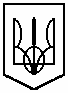 Комунальний   заклад   освіти«Спеціалізована   середня   загальноосвітня   школа  №142еколого-економічного   профілю»Дніпропетровської  міської   радиПРОТОКОЛзасідання предметної методичної комісії  вчителів початкової школи12.04.16                                                                                          №4Голова – Шило Н.П.Секретар – Власова Т.Ю.Присутні: заступник директора з НВР Остроуменко А.О., вчителі початкових класів.Порядок денний:1. Педагогічний діалог  «Як визначити творчі здібності школярів через співпрацю вчителя, батьків, учнів»2. Моніторингове дослідження знань учнів з української мови                                                                                   2.Аналіз анкетування щодо сформованості класного колективу.  1.Слухали: Вчитель 4 - А  класу Ващенко С.П. познайомила вчителів з умовами розвитку творчих здібностей, які  допомагають  спрямувати творчу ініціативу дитини у правильне русло.  Ухвалили: Вчителям прийняти до відома надану інформацію і для забезпечення сприятливих умов розвитку творчих здібностей дітей широко використовувати первинну й поетапну діагностику, що дає можливість своєчасно виявити творчий потенціал особистості.2.Слухали: Вчитель 3- Б класу Ушакова Д.С. довела до відома вчителів інформацію про те, що успіх розвитку творчих здібностей підростаючого покоління багато в чому залежить від участі близьких людей, від їх підтримки. Ухвалили: Вчителям початкової школи прийняти до відома, що  проблема розвитку творчих здібностей школярів є однією з центральних в педагогіці, оскільки прогрес суспільства – це шлях постійної творчості, долання стереотипів і вироблення нових, нестандартних, часто несподіваних ідей, оригінальних підходів і шляхів до їх втілення. 3.Слухали: Вчитель 1-Д  класу Дащенко Д.Р. познайомила вчителів з тим, що сім’я має виконувати головне завдання – забезпечувати матеріальні та педагогічні умови для духовного, морального, інтелектуального й фізичного розвитку юного покоління.Ухвалили: Cтворити умови задля розвитку творчих здібностей дітей 4.Слухали: Заступник директора з НВР Остроуменко А.О. ознайомила  вчителів з результатами дослідження знань учнів з української мови Ухвалили: 1.Бондаревську Інну Миколаївну, Петруненко Світлану Василівну, Шило Нелю Петрівну, Грущак Наталію Миколаївну, Ващенко Світлану Петрівну, Мізіну Ліну Олександрівну  Нецьку Людмилу Володимирівну за високий рівень викладання та якість знань, умінь і навичок школярів з української мови, виявлений під час проведеного внутрішкільного контролю;2.Учителям української мови   Бондаревській Інні Миколаївні, Петруненко Світлані Василівні, Грущак Наталії Миколаївні, Шило Нелі Петрівні, Мізіній Ліні Олександрівні, Ващенко Світлані Петрівні, Нецькій Людмилі Володимирівні  при здійсненні диференційованого підходу під час викладання  української мови  рекомендувати звернути особливу увагу на дітей, які виявляють особливі успіхи у вивченні української мови, з метою підготовки їх до участі в районних та міських предметних олімпіадах.2015-2016н.р.3.Всім учителям початкової школи більше уваги звертати на виконання роботи над помилками учнів під час виконання домашніх завдань, дотримуватися вимог до оформлення письмових робіт з української мови, критерій оцінювання робіт.4.Григорюк Катерині Володимирівні та Смаглюк Наталії Василівні більше уваги приділяти зв’язному мовленню учнів.Постійно5.Вказати на низький рівень знань учнів з української мови та значну розбіжність з оцінками за минулорічний зріз знань учнів Саранчук Тамарі Вікторівні, Смаглюк Наталії Василівні, Полішко Людмилі Іванівні6.Заступнику директора з навчально-виховної роботи Остроуменко А.О. на засіданні предметно-методичної комісії детально проаналізувати недоліки виявлені під час вивчення стану викладання української мови та розробити шляхи їх усунення.Квітень 2016р7.Контроль за виконанням цього наказу покласти на заступника
директора з навчально-виховної роботи Остроуменко А.О.